Madrid, 14 de julio de 2020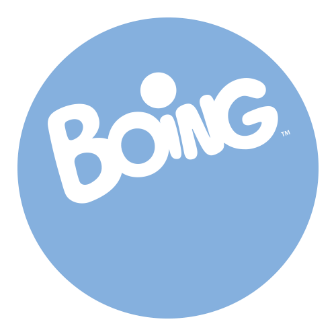 PROGRAMACIÓN DE BOING PARA EL MIÉRCOLES 15 DE JULIOEsta programación podrá sufrir modificaciones en función de la actualidad.15/07/2020MIÉRCOLESBOINGH.PrevCalf.ProgramaEp./Serie6:00TPMR BEAN: 'BEAN TAXISTA'526:10TPMR BEAN: 'PELICULA CASERA'276:20TPMR BEAN: 'CUIDANDO EL PEZ'286:35TPTAFFY: 'LA SEÑORA ZZZ'616:40TPTAFFY: 'MANCHADO'626:45TPTAFFY: 'MI BELLO CACHORRO'637:00TPEL SHOW DE TOM Y JERRY: 'LOS HUEVOS VIAJEROS'1897:05TPEL SHOW DE TOM Y JERRY: 'A POR TRUFAS'1907:15TPEL SHOW DE TOM Y JERRY: 'ENTRE REJAS'1917:25TPEL SHOW DE TOM Y JERRY: 'UN RATON MUY CUCO'1927:30TPEL SHOW DE TOM Y JERRY: 'COMIDA PARA PLANTAS'1937:35TPEL SHOW DE TOM Y JERRY: 'CAZANDO ROEDORES'1947:45TPEL SHOW DE TOM Y JERRY: 'HULA... ¡UPS!'1958:00TPTAFFY: 'SE TE VE EL PLUMAJE'648:05TPTAFFY: 'EL SUPERESTORNUDO'658:10TPTAFFY: 'VOLANDO ALTO'668:25TPTAFFY: 'EL REGRESO DE TIRILLAS'678:35TPTAFFY: 'HERMANO MAYORDOMO'688:40TPTAFFY: 'PEQUEÑO MONSTRUO'698:50TPMUCHO MIKE: 'PISTA DE HIELO'168:55TPMUCHO MIKE: 'AMNESIA'179:05TPMUCHO MIKE: 'SHERIFF MIKE'189:20TPDORAEMON: 'LAS TERRORÍFICAS PIZZAS DE GIGANTE/LOS NOBEATLES'1.0609:40TPDORAEMON: 'LA HUCHA HUMANA/EL NACIMIENTO DEL DETECTIVE NOBITA HOLMES'1.06110:10TPEL ASOMBROSO MUNDO DE GUMBALL: 'EL NO HACER NADA'101210:20TPEL ASOMBROSO MUNDO DE GUMBALL: 'EL PADRE'1.02110:35TPEL ASOMBROSO MUNDO DE GUMBALL: 'LO INCÓMODO'1.02210:45TPEL ASOMBROSO MUNDO DE GUMBALL: 'EL VECINO'1.03110:55TPTEEN TITANS GO!: 'LA CASA DE LAS TRAMPAS'1.15911:05TPTEEN TITANS GO!: 'EL AGUA DEL PEZ'1.16011:15TPTEEN TITANS GO!: 'BAT ZAPEANDO'1.16111:25TPTEEN TITANS GO!: 'CUMPLE BESTIA STAR'1.16211:40TPTEEN TITANS GO!: 'LOS TEEN TITANS SALVAN LA NAVIDAD'1.16312:00TPEL ASOMBROSO MUNDO DE GUMBALL: 'LA INTELIGENCIA'1.09112:10TPEL ASOMBROSO MUNDO DE GUMBALL: 'LOS FANTASMAS'1.18112:25TPEL MUNDO DE CRAIG: 'LA ESCALADA'2412:35TPEL MUNDO DE CRAIG: 'MEGAPINZAS'2512:50TPSOMOS OSOS: 'VACACIONES'10313:00TPSOMOS OSOS: 'LA BECA'10413:25TPSOMOS OSOS: 'VALIENTE JONES: LOS ORÍGENES'10513:35TPSOMOS OSOS: 'LOS OSOS Y YO'10613:50TPLOS THUNDERMANS: 'CUATRO HÉROES Y UN BEBÉ'12114:15TPLOS THUNDERMANS: 'ANIMADORAS Y REGALOS PELIGROSOS'12214:40TPNICKY, RICKY, DICKY Y DAWN: 'CAMPO DE SESOS'715:00TPDORAEMON: 'EL BASTON DE LAS BUENAS COMPAÑIAS/EL PANDA GIGANTE'1.07315:25TPDORAEMON: 'EL PAÑUELO DE LOS REGALOS/NOBITA, CINTURON NEGRO DE JUDO'1.07415:50TPDORAEMON: 'GIGANTE SE RETIRA/LA SILLA DEL DDIRECTOR DE LOS SUEÑOS'1.07516:10TPTEEN TITANS GO!: 'REFERENCIAS DE VIDEOJUEGOS. LA ESCUELA DE LOS GUAY'4716:35TPTEEN TITANS GO!: 'CAPRICHOS GATUNOS'1.10517:00TPEL ASOMBROSO MUNDO DE GUMBALL: 'LA CAJA'90117:10TPEL ASOMBROSO MUNDO DE GUMBALL: 'LOS CASAMENTEROS'90217:25TPEL MUNDO DE CRAIG: 'PERDIDOS EN LAS CLOACAS'1417:35TPEL MUNDO DE CRAIG: 'LA PROGENIE'1517:45TPSOMOS OSOS: 'CHARLIE'717:55TPSOMOS OSOS: 'LA CHAQUETA MAGICA'818:10TPPOWER PLAYERS: 'ACCESO DENEGADO'818:20TPPOWER PLAYERS: 'JOYRIDE'2118:35TPBEN 10: 'ASUSTADOS'12918:45TPBEN 10: 'HOYO EN 10'13019:05TPMUCHO MIKE: 'A TODA VELOCIDAD'1919:15TPMUCHO MIKE: '¡ABRACATÁSTROFE!'2019:20TPMUCHO MIKE: 'PICOR-MANÍA'2119:25TPTEEN TITANS GO!: 'EL PODER DE LAS GAMBAS'1.21919:35TPTEEN TITANS GO!: 'ME LLAMO JOSÉ'1.22019:50TPTEEN TITANS GO!: 'LOS VERDADEROS ORÍGENES'1.22120:00TPTEEN TITANS GO!: 'UNA MANDILLA ALUCINANTE'1.22220:30TPDORAEMON: 'LOS SENTIMIENTOS DEL BONIATO ASADO/UN COMETA BRILLANTE'108720:50TPDORAEMON: 'NOBITA CONTRA MUSASHI: EL DUELO PREVIO AL DE LA ISLA GANRYU'1.08821:15TPLOS THUNDERMANS: 'LA THUNDERFURGO'12321:35TPLOS THUNDERMANS: 'CAMBIO DE ARTE'12422:05TPNICKY, RICKY, DICKY Y DAWN: 'EL CONTROL DEL CLICKY'522:25+7DRAGON BALL SUPER: 'GOHAN Y PICCOLO.MAESTRO Y DISCIPULO ENTRENAN AL LIMITE'8822:50TPBEYBLADE BURST: '¡BEYBLADE UNIDOS! ¡DESPERTAR TURBO!'15023:15TPTEEN TITANS GO!: 'LOS PIRATAS DEL BOSQUE'1.24823:25TPTEEN TITANS GO!: 'EL BERGERAC'1.24923:35TPTEEN TITANS GO!: 'MOCOS Y LAGRIMAS'1.25023:50TPTEEN TITANS GO!: 'LA HOGUERA'1.2510:00TPTEEN TITANS GO!: 'LO QUE HEMOS APRENDIDO EN EL CAMPAMENTO'1.2520:15TPEL ASOMBROSO MUNDO DE GUMBALL: 'EL TRIÁNGULO/EL DINERO'580:40TPEL ASOMBROSO MUNDO DE GUMBALL: 'EL TERCERO. LA DEUDA'11:00TPMR BEAN: 'EL CRUCERO'291:10TPMR BEAN: 'TIRO AL COCO'301:25TPNINJAGO MASTERS OF SPINJITZU: 'EL ESLABON MAS DEBIL'911:45TPNINJAGO MASTERS OF SPINJITZU: 'SALVAR A FE'922:10TPMR BEAN: 'BEAN ECOLOGISTA'312:20TPMR BEAN: 'CAJERO AUTOMATICO'322:30TPMR BEAN: 'UTILICEN LAS PAPELERAS'332:40TPMR BEAN: 'TRAMPA PARA RATAS'342:55TPMI CABALLERO Y YO: 'ALTO EL FUEGO'1253:05TPMI CABALLERO Y YO: 'LOS HECHICEROS'1263:15TPMI CABALLERO Y YO: 'DÍA DEL PADRE E HIJO'1273:25TPMI CABALLERO Y YO: 'EL DIENTE DE LA SUERTE'1283:40TPNINJAGO MASTERS OF SPINJITZU: 'LECCIONES PARA UN MAESTRO'934:00TPNINJAGO MASTERS OF SPINJITZU: 'DESTINO VERDE'944:25TPMR BEAN: 'BEAN SAN VALENTIN'354:35TPMR BEAN: 'TODO LO QUE PUEDA COMER'364:45TPMI CABALLERO Y YO: 'VUELTA AL COLE'1294:55TPMI CABALLERO Y YO: 'EL EQUIPO MALIGNO'1305:10TPMI CABALLERO Y YO: 'MI PADRE Y YO'1315:20TPMI CABALLERO Y YO: 'PILLADA EN VIDEO'1325:30TPCHOWDER: 'MOCOBALL'10